Поради психолога для батьків майбутніх першокласниківПоради допоможуть полегшити адаптаційний період першокласника в школі, а також підкажуть батькам правильну лінію поведінки на цьому новому етапі життя:Зберігайте спокій і впевненість в тому, що все буде добре.Частіше розмовляйте у присутності дитини про школу, шкільне життя. Спрямовуйте дитину на серйозне ставлення до навчання.Не приховуйте труднощів, які чекають малюка у школі, але формуйте у нього впевненість у їх подоланні.Завжди позитивно відзивайтеся про школу і вчителів. Уникайте додаткових стресів і навантажень.Слідкуйте за режимом дня і повноцінним харчуваннямНавчіть сина чи дочку найпростіших навичок самообслуговування (вмиватися, чистити зуби, одягатися, доглядати одяг, акуратно їсти).Будьте особливо уважними до почуттів дитини в перші місяці.Прищеплюйте дитині дбайливе ставлення до книжок, олівців, зошитів, фломастерів. Навчіть їх правильно гортати сторінки.У будь – якій конфліктній ситуації не принижуйте гідності дитини, прагніть заохотити її до самовдосконалення.Не соромтеся демонструвати дитині свою любов, дайте їй зрозуміти, що будете її любити за будь-яких обставин.Успіхів вам шановні батьки!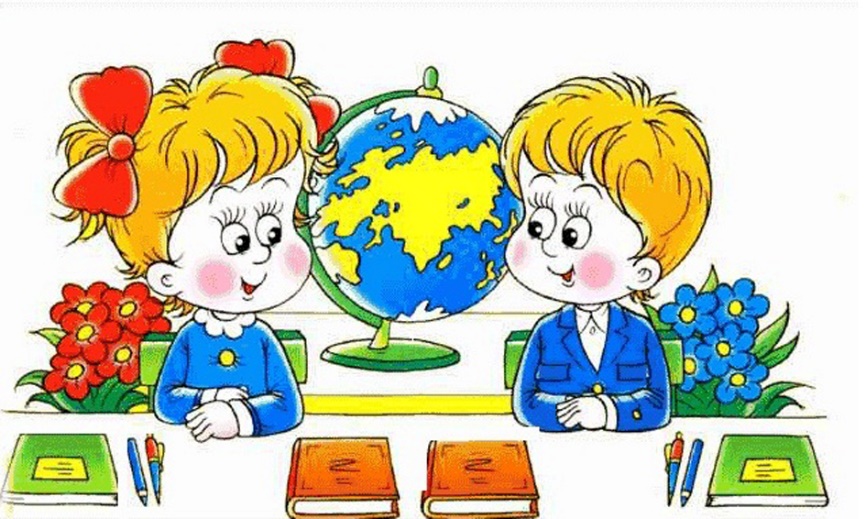 